True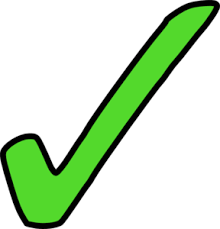 False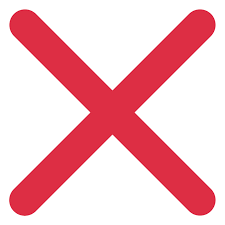 